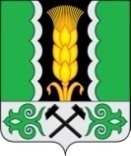 Российская ФедерацияРеспублика ХакасияСовет депутатов Аршановского сельсоветаАлтайского района Республики ХакасияРЕШЕНИЕ26.09.2018г.          		                 с. Аршаново	                                  № 196Заслушав и обсудив вопрос, Совет депутатов Аршановского сельсовета Алтайского района Республики ХакасияРЕШИЛ:1.	Доклад исполняющего обязанности руководителя МУП «Тепло» Селигеева А.А. о готовности муниципальных учреждений к отопительному периоду 2018-2019 годов принять к сведению (приложение).2.	Проведенную работу по готовности объектов социально-культурного назначения к отопительному периоду 2018-2019 годов признать удовлетворительной. 3.	Обратить внимание руководства МУП «Тепло» (Селигеева А.А.) на качественность проведения хода всего отопительного периода 2018-2019 годов, проведение  ремонтных работ в установленные сроки. 4.	Настоящее Решение вступает в силу со дня его принятия.Глава Аршановского сельсовета                                                         Н.А. ТанбаевАлтайского района Республики ХакасияО готовности муниципальных учреждений к отопительному периоду 2018-2019 годов